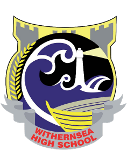 Post Title:TeacherSalary/grade:MPS/UPSWorking time:Full time as specified in the STPCDReporting to:Curriculum Leader Mathematics Liaising with:Curriculum Leader, TLR post holders, Teachers and Support Staff, External Agencies and Parents/CarersAssessed by:Assessed by:No.Essential / DesirableApp. FormInterview / TaskQUALIFICATIONSQUALIFICATIONSQUALIFICATIONSQUALIFICATIONSQUALIFICATIONS1Qualified teacher statusE2Degree in the relevant qualificationE3Evidence of continuing professional developmentEEXPERIENCEEXPERIENCEEXPERIENCEEXPERIENCEEXPERIENCE4Sustained record of effective teaching and good outcomes for students (appropriate to level of experience)E5Teaching students at KS3 and KS4 E6Pastoral role as form tutor or similar E7Completion of, and commitment to, professional development appropriate to role and level of experience EABILITIES, SKILLS & KNOWLEDGEABILITIES, SKILLS & KNOWLEDGEABILITIES, SKILLS & KNOWLEDGEABILITIES, SKILLS & KNOWLEDGEABILITIES, SKILLS & KNOWLEDGE8Knowledge and understanding of the National Curriculum for the subject E9Knowledge of relevant KS4 specifications for the subject E10Knowledge and understanding of fundamental principles that underpin effective teaching E11Knowledge of effective strategies to promote good behaviour E12Ability to form and maintain appropriate professional relationships with children and young people E13Ability to inspire and motivate children and young peopleE14Ability to work effectively as part of a team   E15Ability to plan and teach sequences of work for students of mixed ability E16Ability to maintain good discipline in the classroom E17Ability to use formative and summative assessment data to adjust teaching E18Ability to set clear targets, track and monitor progress and respond effectively to underperformanceE19Ability to reflect on, and make adjustments to, own practiceE20Excellent spoken and written communication skills E21Good ICT skills, with the ability to adapt to new softwareEPERSONAL QUALITIESPERSONAL QUALITIESPERSONAL QUALITIESPERSONAL QUALITIESPERSONAL QUALITIES22Commitment to safeguarding and promoting the welfare of children and young peopleE23Highly organisedE24High levels of professional and personal integrityE25Personal resilience, persistence and perseveranceE26A calmness and a sense of proportionE27A reasoned educational philosophy commensurate with the school’s ethos and valuesE